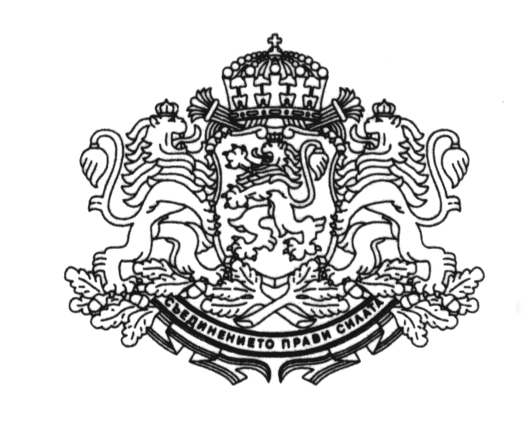 Р е п у б л и к а   б ъ л г а р и яОБЛАСТEН УПРАВИТЕЛ НА ОБЛАСТ ПЛЕВЕНГОДИШЕН ОТЧЕТ ЗА 2011 ГОДИНАЗА ДОСТЪПА ДО ОБЩЕСТВЕНА ИНФОРМАЦИЯВ ОБЛАСТНА АДМИНИСТРАЦИЯ-ПЛЕВЕНВ Областна администрация-Плевен се прилагат вътрешни правила за достъпа до обществена информация, утвърдени през м. април 2009г. На интернет страницата на администрацията, в раздел „Достъп до информация” е публикувана разяснителна информация с последна актуализация към февруари 2010г., относно: данни за административната структура - правомощия, функции и отговорности; нормативни актове, регулиращи дейността на администрацията; звеното, което отговаря за приемане на заявление по ЗДОИ; вътрешни правила за предоставяне на ДОИ; програми и стратегии; предоставяни услуги и отчети за дейността на административната структура  В администрацията няма определено помещение за преглед на информация чрез разглеждане на оригинали и копия и не се води електронен регистър на заявленията по ЗДОИ.Приемат се и заявления, подадени по електронен път, а заплащането на разходите става по касов път в администрацията или по банков път.В Областна администрация-Плевен със заповед са определени двама служители за прилагане на разпоредбите на ЗДОИ, тези служители са обучени, но в  длъжностните им характеристики не са отразени тези задължения.През 2011г. в Областна администрация-Плевен не са постъпвали писмени заявления и/или устни запитвания за достъп до обществена информация.Изготвил отчета: ………………….		    (Евгени Петков – Старши експерт в дирекция АКРРДС)